БАШҠОРТОСТАН РЕСПУБЛИКАҺЫҒАФУРИ РАЙОНЫ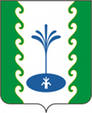                    МУНИЦИПАЛЬ                    РАЙОНЫНЫҢ                   ЕҘЕМ-ҠАРАН                  АУЫЛ СОВЕТЫ                 АУЫЛ БИЛӘМӘҺЕ  СОВЕТЫ                                         СОВЕТСЕЛЬСКОГО ПОСЕЛЕНИЯ ЗИЛИМ-КАРАНОВСКИЙ            СЕЛЬСОВЕТ                     МУНИЦИПАЛЬНОГО РАЙОНАГАФУРИЙСКИЙ РАЙОН                      РЕСПУБЛИКИ  БАШКОРТОСТАНҠАРАР                                                                              РЕШЕНИЕ«Об установлении земельного налога на территории сельского поселения Зилим-Карановский сельсовет муниципального района Гафурийский район Республики Башкортостан».В соответствии с Федеральным законом от 6 октября 2003 года № 131-ФЗ 
«Об общих принципах организации местного самоуправления в Российской Федерации», Налоговым кодексом Российской Федерации, руководствуясь пунктом 2 части 1 статьи 3 Устава сельского поселения Зилим-Карановский сельсовет муниципального района Гафурийский район Республики Башкортостан представительный орган муниципального образования Совет сельского поселения Зилим-Карановский сельсовет муниципального района Гафурийский район Республики Башкортостан  решил:1. Ввести земельный налог на территории сельского поселения Зилим-Карановский сельсовет.2. Установить налоговые ставки в следующих размерах:     2.1. 0,1процента в отношении земельных участков:- бюджетных учреждений, казенных учреждений, созданных Республикой Башкортостан и муниципальными образованиями муниципального района Гафурийский район Республики Башкортостан, финансовое обеспечение деятельности которых осуществляется за счет средств соответствующих бюджетов – в отношении земельных участков, приобретенных (предоставленных) для непосредственного выполнения возложенных на эти учреждения функций; учреждения искусства, кинематографии, образования, здравоохранения, государственных учреждений социального обслуживания, финансируемых из бюджета Республики Башкортостан и бюджета муниципального района – в отношении земельных участков, предоставленных для непосредственного выполнения возложенных на эти учреждения функций;детских оздоровительных учреждений, независимо от источников финансирования – в отношении земельных участков, предоставленных для непосредственного выполнения возложенных на эти учреждения функций; автономных учреждений, созданных путем изменения типа государственного (муниципального) учреждения, финансируемые из бюджета Республики Башкортостан и бюджета муниципального района Гафурийский район Республики Башкортостан;       2.2. 0,3 процента в отношении земельных участков:отнесенных к землям сельскохозяйственного назначения или 
к землям в составе зон сельскохозяйственного использования в населенных пунктах и используемых для сельскохозяйственного производства;занятых  жилищным фондом и объектами инженерной инфраструктуры жилищно-коммунального комплекса (за исключением доли 
в праве на земельный участок, приходящейся на объект, не относящийся 
к жилищному фонду и к объектам инженерной инфраструктуры жилищно-коммунального комплекса) или приобретенных (предоставленных) 
для жилищного строительства;приобретенных (предоставленных) для личного подсобного хозяйства, садоводства, огородничества или животноводства, а также дачного хозяйства;ограниченных в обороте в соответствии с законодательством Российской Федерации, предоставленных для обеспечения обороны, безопасности и таможенных нужд;       2.3. 1,5 процента в отношении прочих земельных участков.3. Установить по земельному налогу следующие налоговые льготы:1) освободить от уплаты земельного налога следующие категории налогоплательщиков:а) Ветераны и инвалиды Великой Отечественной войны;б) многодетные семьи;в) земельные участки, занятые детскими оздоровительными учреждениями и используемые исключительно для отдыха и оздоровления детей, финансируемых из местного бюджета.Налоговые льготы, установленные настоящим пунктом, 
не распространяются на земельные участки (часть, доли земельных участков), сдаваемые в аренду.4. Установить следующие порядок и сроки уплаты земельного налога 
и авансовых платежей по земельному налогу:      4.1. установить для налогоплательщиков – организаций отчетные периоды, которыми признаются первый квартал, второй квартал и третий квартал календарного года.       4.2.  налогоплательщики – организации уплачивают авансовые платежи по земельному налогу не позднее последнего числа месяца, следующего 
за истекшим отчетным периодом.        4.3. налогоплательщиками – организациями уплачивается налог 
по итогам налогового периода не позднее 1 февраля года, следующего за истекшим налоговым периодом.5. Признать утратившим силу решение Совета сельского поселения Зилим-Карановский сельсовет муниципального района Гафурийский район Республики Башкортостан от 13 ноября 2014 года № 136-231з.6. Настоящее решение вступает в силу с 1 января 2018 года, но не ранее чем по истечении одного месяца со дня его официального опубликования.7. Настоящее решение опубликовать в районной газете «Звезда» не позднее 30 ноября 2017 года.Глава сельского поселения           		                                    Н.М. Хасановас.Зилим-Караново, 10 ноября 2017 г.№75-124з